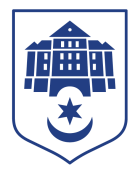 Тернопільська міська рада восьмого скликанняПротокол № 61позапланового засідання виконавчого комітету міської ради10.10.2021				Початок засідання								09.00Головуючий: Надал Сергій.Присутні на засіданні : Гірчак Ігор, Дідич Володимир, Корнутяк Володимир, Кошулінський Руслан, Кузьма Ольга, Крисоватий Ігор, Надал Сергій, Стемковський Владислав, Татарин Богдан, Туткалюк Ольга, Хімейчук Іван. Відсутні:  Осадця Сергій, Остапчук Вікторія,Солтис Віктор, Якимчук Петро.Кворум є – 11 членів виконавчого комітету. СЛУХАЛИ: Про початок опалювального періоду в м.ТернополіДОПОВІДАВ: Стемковський Владислав.ГОЛОСУВАННЯ: за – 11, проти – 0, утримались – 0.ВИРІШИЛИ: рішення № 911додається.          Міський голова						Сергій НАДАЛІрина Чорній 0674472610